College Credit for Career & Technical Education Courses 2020-2021Earn college credit at local colleges for CTE classes taken in high school and access college through Advance Placement, International Baccalaureate and College in the High School.Requirements for CTE Dual Credit at local partnering colleges:See list below for qualifying classesYou must pass your qualifying class with a “C” (2.0) or betterProcedures - Highline College:Apply online for admission to Highline College.A student ID number and student email account will be sent within 48 hoursFollow the steps located – Dual Credit Student Request FormQuestions – contact – mwilloughby@highline.eduProcedures – Renton Technical College:Upon completion of the high school course, or at any time up to 2 years after high school graduation, students apply for admission at RTC and pay a one-time $30 admissions fee.  See http://www.rtc.edu/Admissions-Entry-Services for admissions information.Students submit an official copy of their high school transcript to the registration office and request a transcript review for dual credit courses.RTC awards college credit based on the articulation agreement in place during the year that the student completed the course.  Please see RTC’s Dual-Credit process.Procedures – Pima Medical Institute:Upon completion of the high school course(s), or at any time up to 2 years after high school graduation, students apply for admission at PMI and bring an official copy of their RSD high school transcript during the admissions process to access the credits. See https://pmi.edu/admissions/how-do-i-apply for admissions information.College Partners:Renton Technical College – Faye Watanabe  fwatanabe@rtc.eduHighline College – Mary Willoughby mwilloughby@highline.eduPima Medical Institute – Zach Speron  zsperon@pmi.eduOther Dual Credit in Career and Technical Education:In addition to the above CTE Dual Credit opportunities with local colleges, students can access dual credit in CTE classes that offer College in the High School (CiHS), Advanced Placement (AP) and International Baccalaureate (IB) options.  The CTE instructors of each course can assist in the process to access the dual credit offered in their classes.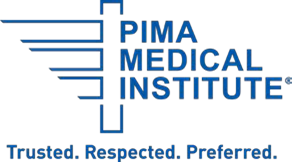 Articulation AgreementThe following Pima Medical Institute (PMI) course(s) have been approved, for 2020-21, for dual credit articulation with Renton School District courses as listed below: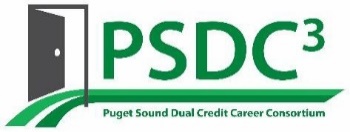 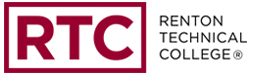 High School Career and Technical Education ClassProg AreaCollegeAP Environmental ScienceAg ScienceAP College BoardIB Environmental Science & Societies SLAg ScienceInternational BaccalaureateAP Computer Science (Minimum AP Test score of 3 OR 210 hours)Bus &MarketingRTC – CSI 120 Computer Programming I AND CSI 122 Computer Programming II10 creditsAP Computer Science Principles (Minimum AP Test score 3 OR 210 hours)Bus &MarketingRTC – CSI 120 Computer Programing I 5 creditsAP Macro Economics (AP Test score of 3 or above)Bus &MarketingRTC – ECON 202 Macroeconomics5 creditsAP Micro Economics (AP Test score of 3 or above)Bus &MarketingRTC – ECON 201 Microeconomics 5 creditsAP Studio Art: 3-D Design PortfolioBus &MarketingAP College BoardComputer Programing – Introduction 1-2 (140 hours)Bus &MarketingRTC – CSI 120 Computer Programing I 5 creditsCyber Security (140 hours)Bus &MarketingRTC – CNT 264 Security+5 creditsFinancial Algebra (140 hours)Bus &MarketingRTC – AMATH  1905 creditsIB Business Management HLBus &MarketingInternational BaccalaureateIB Computer Science SLBus &MarketingInternational BaccalaureateNetworking Fundamentals (140 hours)Bus &MarketingRTC – CNT 1565 creditsMarketing Exploration & Marketing Mix (140 hours)Bus &MarketingHC – BUSN 138 Principles of Marketing5 creditsMultimedia (70 hours)Bus &MarketingHC – MMD 110 Multimedia Production5 CreditsWebsite Design – HTML & CSS & WordPress (140 hours)Bus &MarketingHC – VICOM 100 Web Design 5 CreditsRTC – CSI 140 Front-End Wed Development 5 CreditsAP Psychology (AP Test score of 4)FACSERTC – PSYC 100 General Psychology5 creditsBaking and Pastry (1 credit = 140 hours)FACSERTC – Bakery Basics CUL 1193 CreditsChild Development (.5 credit = 70 hours)FACSEHC – HSER 101 Human Services5 creditsCulinary Foundations (.5 credit = 70 hours)FACSERTC – Knife Skills I CUL 1033 CreditsGourmet Foods (.5 credit = 70 hours)FACSERTC – Delicatessen I CUL 1143 CreditsIB Psychology HLFACSEInternational BaccalaureateTeacher Academy A, B, C FACSECentral Washington UniversityAnatomy & Physiology A, B & C (210 hours)Health SciencePMI – page 3. RTC page 4-5Exercise Science – Components of Fitness (70 hours)Health ScienceHC – PFT 120 Components of Exercise5 creditsExercise Science – Science of Exercise (70 hours)Health ScienceHC – PFT211 Exercise Science5 creditsMedical Terminology (70 hours)Health SciencePMI – page 3. RTC page 4-5.  HC – HEAL 104 Medical Terminology & Anatomy 5 creditsIB Sports, Exercise and Health Science SLHealth ScienceInternational BaccalaureateSports Medicine I or B (70 hours)Health ScienceHC – PFT 250 Care & Prevention of Athletic Injuries5 creditsComputer Aided Drafting & CAD Arch.  (140 hours)Skilled & Tech SciHC – Drafting 224 Architectural Drafting I5 creditsIB Visual Arts HLSkilled & Tech SciInternational BaccalaureateViscom Foundations & Viscom Digital Design (140 hours)Skilled & Tech SciHC – VICOM 105 Intro to Design Graphics5 creditsRenton ISD CourseTotalHoursPMI Program/CourseCreditsAnatomy and Physiology A, B & C Medical Terminology21070Certificate Programs:Dental Assistant Medical AssistantMedical Administrative Assistant Phlebotomy Technician Veterinary AssistantCAT 150Anatomy, Physiology & Terminology3.5Anatomy and Physiology A, B & C210Degree Programs:Health Care AdministrationBIO 121Anatomy and Physiology & PathologyOccupational Therapy AssistantBIO 105Anatomy and Physiology & Pathology IRadiographyBIO 130Anatomy and Physiology 1Respiratory TherapyBIO 126Anatomy and Physiology4.0   4.02.04.0Medical Terminology      70Degree Programs:Health Care AdministrationCMT 115Medical TerminologyOccupational Therapy AssistantCMT 105Medical TerminologyRadiographyCMT 105Medical TerminologyRespiratory TherapyCMT 105Medical Terminology   4.0    1.01.01.0Name of HS CourseFramework HoursName of College Course and NumberCreditsAnatomy and Physiology A, B, & C   AND Medical Terminology210    70Certificate Programs:Pharmacy TechnicianPHAR 130Medical Terminology/Anatomy and Physiology for Pharmacy Technicians IPHAR 136Medical Terminology/Anatomy and Physiology for Technicians IIMedical AssistantMEDA 117Medical Terminology and the Human BodyHealth Care NavigatorMAP 101Introduction to Medical TerminologyRevenue Management SpecialistMAP 101Introduction to Medical Terminology3.03.04.05.05.0Anatomy and Physiology A, B, & C AND Medical Terminology21070Massage Therapy PractitionerMAST 102Anatomy & Physiology IMAST 112Anatomy & Physiology IIContinued on next page3.03.0Anatomy and Physiology A, B & C210Degree Programs:Anesthesia TechnologistBIOL 105Introduction to Anatomy and PhysiologySurgical TechnologistBIOL 105Introduction to Anatomy and PhysiologyMedical AssistantMEDA 108Anatomy and Physiology IMEDA 109Anatomy and Physiology IIMassage Therapy PractitionerMAST 102Anatomy and Physiology IMAST 112Anatomy and Physiology II5.05.04.04.03.03.0Medical Terminology70Degree Programs:Anesthesia TechnologistANES 108Medical TerminologyMedical Coding SpecialistMAP 101Introduction to Medical TerminologySurgical TechnologistSURG 130Medical Terminology3.05.03.0